Publicado en España el 31/07/2023 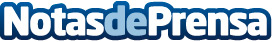 Elon Energías Renovables presenta un nuevo sistema de aerotermia que climatiza los hogares, reduce facturas y beneficia al planetaElon Energías Renovables, una empresa especializada en la instalación de placas solares, aerotermia y cargadores de coches eléctricos, presenta un nuevo sistema de aerotermia que climatiza los hogares, reduce las facturas de luz y gas hasta en un 70% y beneficia al planetaDatos de contacto:ELON Energías Renovableshttps://elon.es/900 377 502Nota de prensa publicada en: https://www.notasdeprensa.es/elon-energias-renovables-presenta-un-nuevo Categorias: Nacional Hogar Sostenibilidad Sector Energético Consultoría http://www.notasdeprensa.es